別紙様式　申し込み方法は、持参・郵送・メール・ＦＡＸのいずれかです。　持参/送付先　〒759-3622　山口県阿武郡阿武町大字奈古2636　阿武町役場まちづくり推進課メール：machisui01@town.abu.lg.jpＦＡＸ：08388-2-2090ふるさと阿武町学生応援便交付申請書　令和３年　　月　　日山口県阿武町長　様申請者　氏名　　　　　　　　　　　　　　　　　　　　　　　　　　　　　　　　　　（学生本人もしくは保護者）下記のとおり申し込みます。《町外に居住している学生》※申請後、住所に変更が生じた場合はお知らせください。《町内の保護者》・学生証の写し(メール申請は学生証の写真データ)を添付してください。・申し込み期限：令和３年７月１４日(水曜日)消印有効・町が住民基本台帳により住民登録情報を確認することについて　　同意の上、申請してください。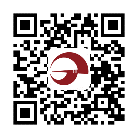 ・応援便とともに、まちの情報も提供させていただきます。・お届けは７月下旬、９月頃、１２月頃予定ですが、仕入れにより前後します。(ﾌﾘｶﾞﾅ)氏名生年月日H 　・　・H 　・　・送付先住所〒〒〒配達時間帯希望（配達日の指定はできません）□午前中　　　　　□18時～20時頃□12時～14時頃　 □19時～21時頃□14時～16時頃　 □20時～21時頃□16時～18時頃　e-mail電話番号学校名学　年住所〒〒〒氏名電話番号受付番号受付日受付者